Извещение об отмене проведения запроса котировок цен                                       №051/ТВРЗ/2023Уважаемые господа!АО «ВРМ» в лице Тамбовского ВРЗ АО «ВРМ извещает об отмене проведения запроса котировок цен № 051/ТВРЗ/2022 с целью выбора организации на право заключения договора на поставку пластика трудногорючего для нужд Тамбовского ВРЗ АО «ВРМ» в период с 15 мая 2023 года по 30 сентября 2023 года согласно п.1.6 запроса котировок цен.Председатель Конкурсной комиссииТамбовского ВРЗ АО «ВРМ»	      Д.В. Шлыков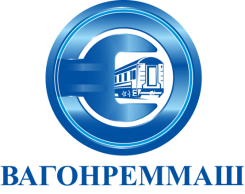 АКЦИОНЕРНОЕ ОБЩЕСТВО «ВАГОНРЕММАШ»Филиал Тамбовский вагоноремонтный завод392009, г. Тамбов, пл. Мастерских, д. 1тел. (4752) 44-49-59, факс 44-49-02, e-mail: tvrz@vagonremmash.ru